步道乐跑—关于本学期必修体育课学生参加乐跑的通知一、参与对象 所有必修体育选项课的学生，其他学生和教职工建议参与。  请已认证的同学选择、确认所在班级，还未认证的同学尽快注册认证、确认班级并积极参加乐跑。二、规则说明    1、本学期跑步日期范围：2019年2月23号 ~ 2019年6月16号。    2、每天跑步时间段为：6:00 ~ 21：30。    3、跑步安全区域为：武汉理工大学所属校区（请在安全区域内运动）。    4、本学期乐跑运动标准为：男女生跑步各30次为合格，每3次递增10分， 42次为满分；低于30次者，每3次递减10分，低于15次者，按0分计算。    5、单次运动有效标准为：    男生：里程达到2公里，跑步配速在3~9min/km范围内。    女生：里程达到1.6公里，跑步配速在3~9min/km范围内。    6、每天最多有1次运动记录关联体育成绩，超出部分仅做记录但不会关联成绩。    7、单次运动里程上限最多取10公里。   三、关联体育成绩说明乐跑成绩占本学期体育成绩的20%。体育保健班学生不适用该规则。其他因身体原因不能参加长跑运动的学生，请向任课教师说明情况，提交县级以上医院诊断证明到体育部体质测试中心办理手续，学期末参加由任课教师按照体育部指定身体素质测试项目的测试，测试成绩计入本学期体育成绩的20%。武汉理工大学体育部2019年2月22日校区打卡点分布如下，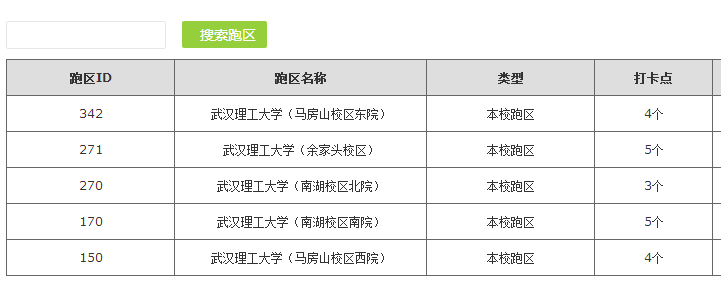 马房山校区西院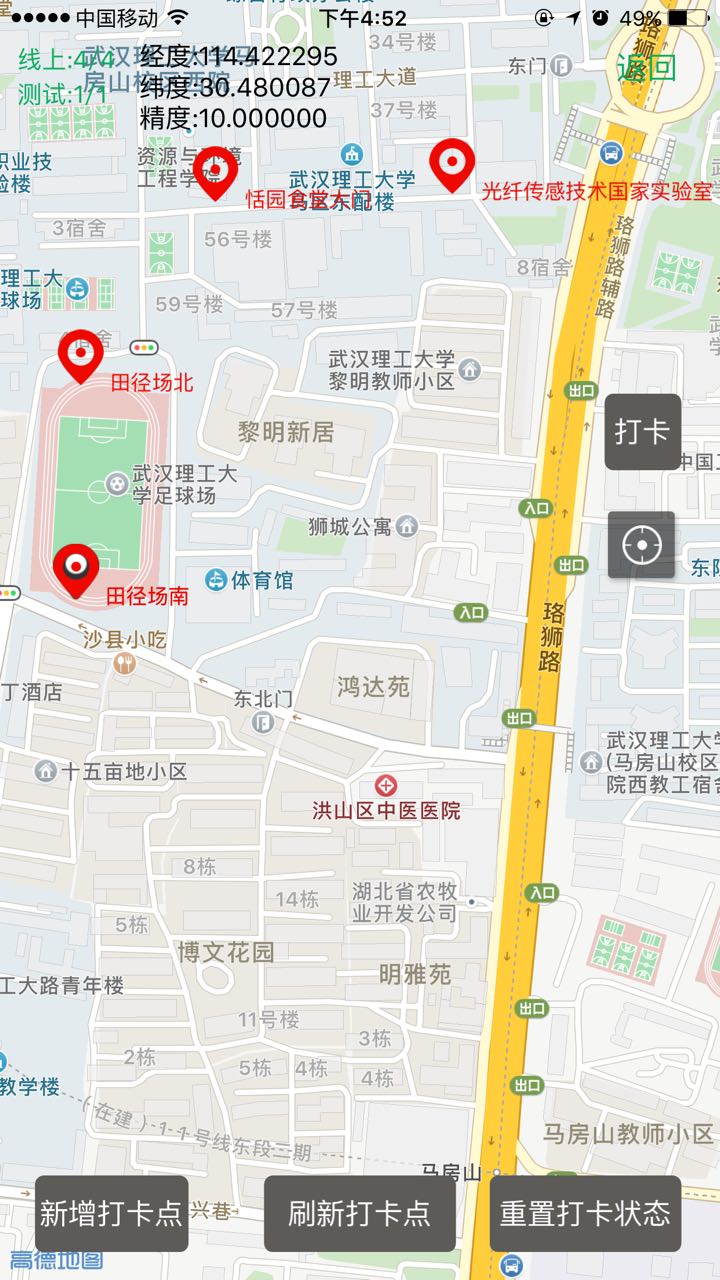 马房山校区东院 （图中东区要改成东院）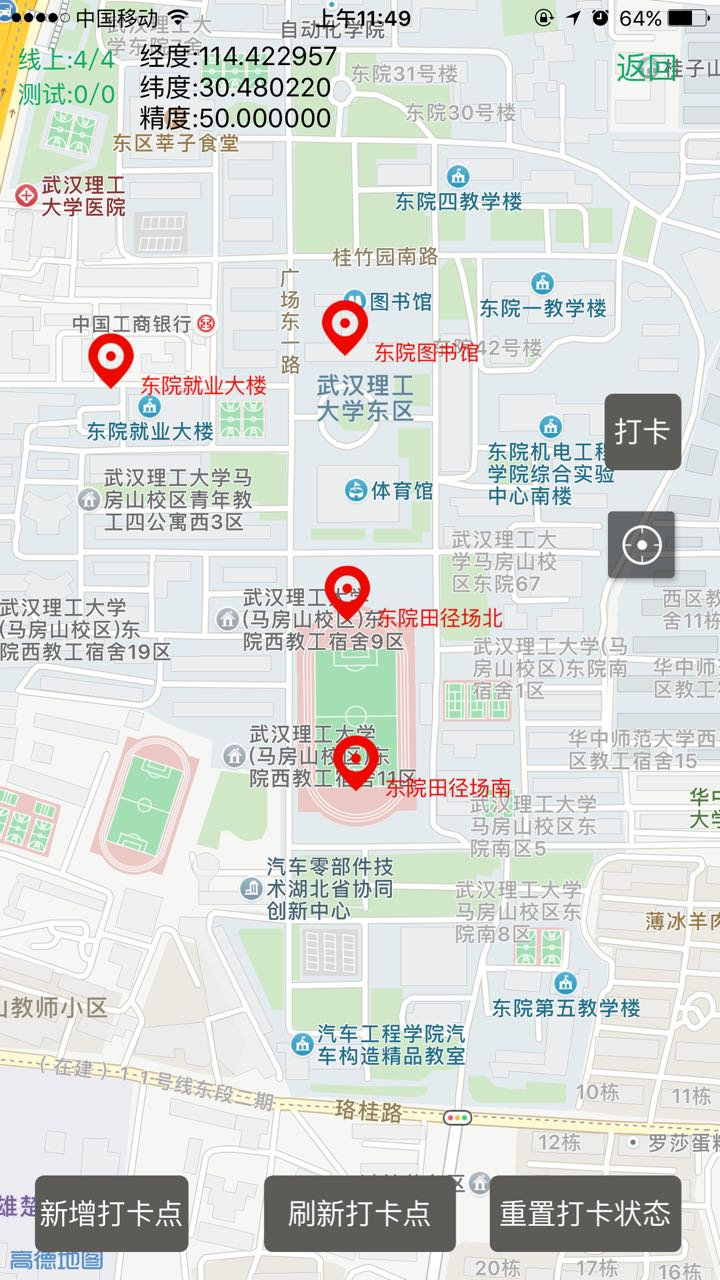 南湖校区南院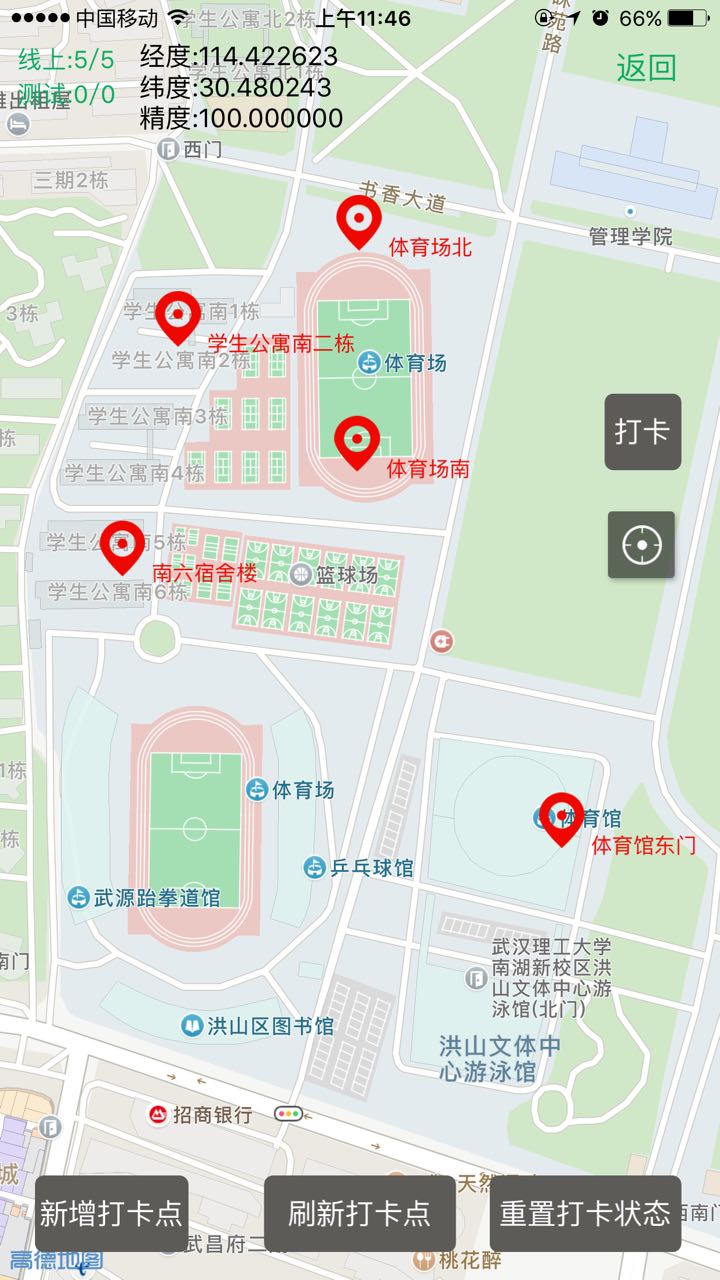 南湖校区北院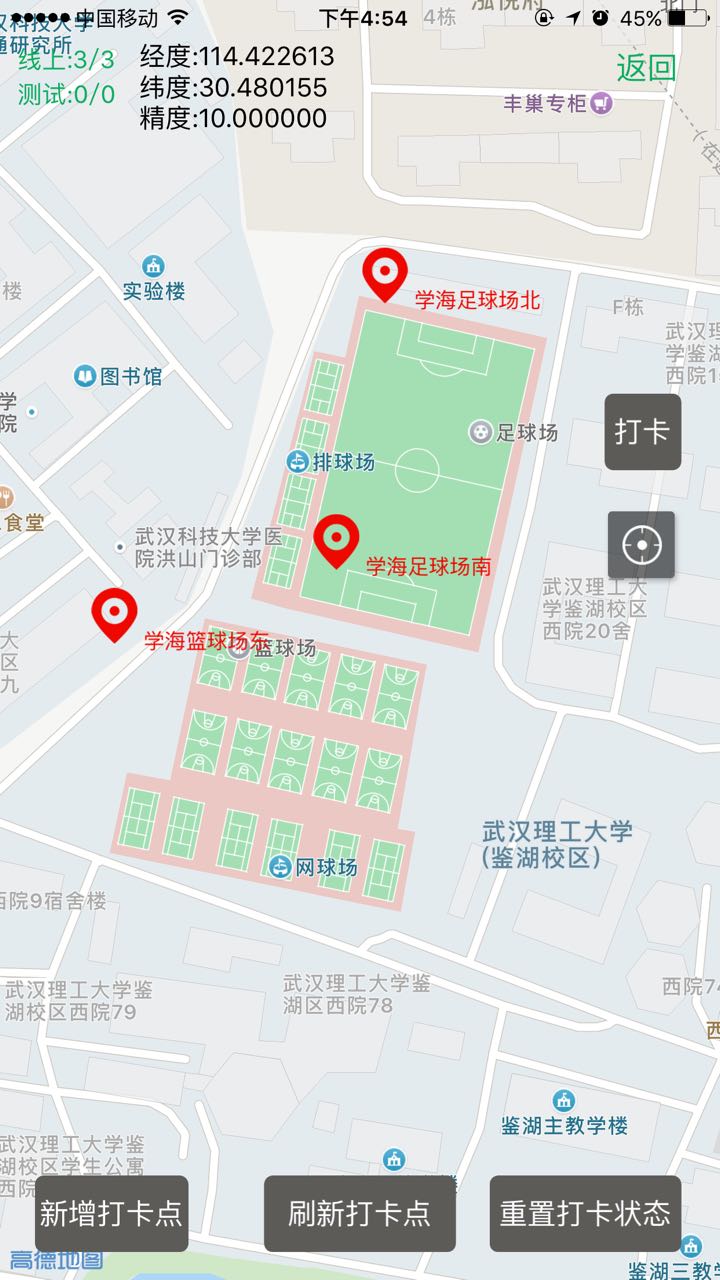 余家头校区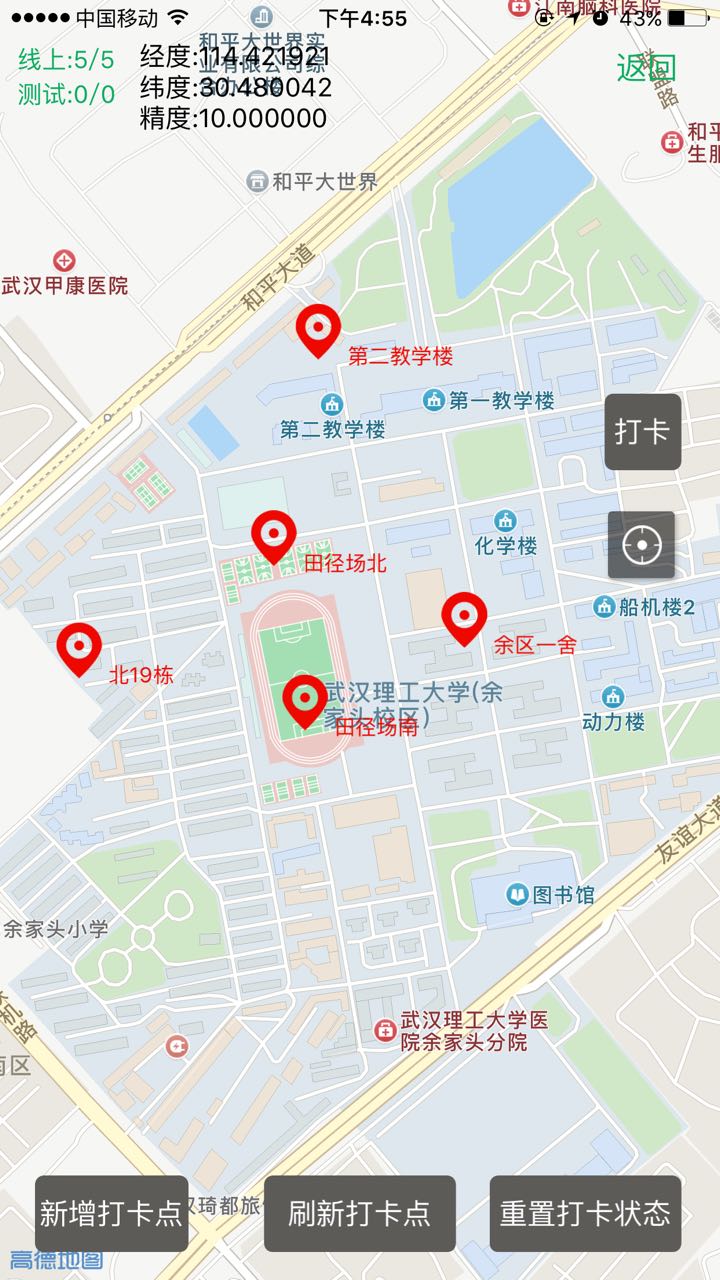 